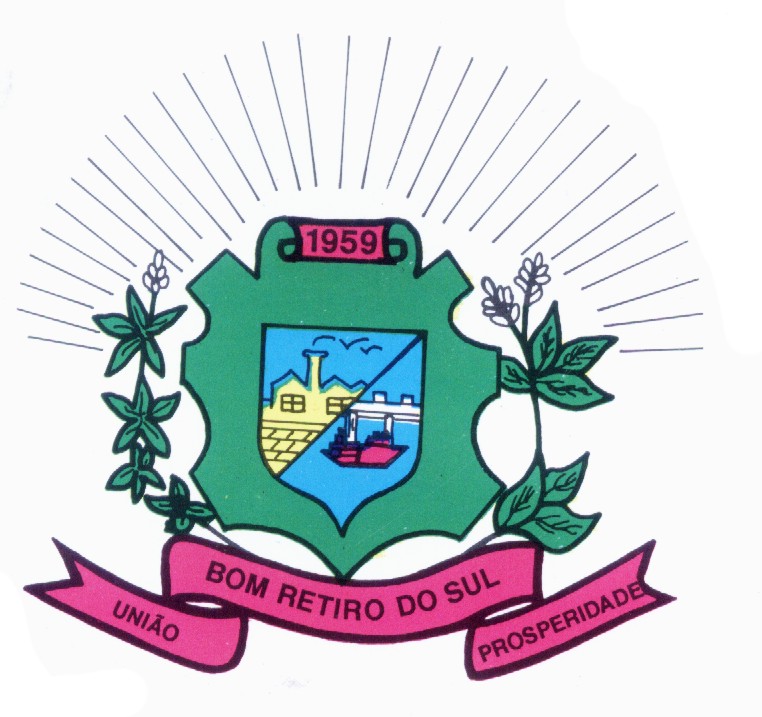 Ata Nº 032/2017               Aos vinte e dois dias do mês de agosto de dois mil e dezessete, às dezenove horas, reuniu-se em caráter ordinário a Câmara Municipal de Vereadores de Bom Retiro do Sul – RS, com os seguintes vereadores: Adilson Evandro Martins, Airton Giacomini, Alessander Negreiros Fritscher, Antônio Gilberto Portz, Antônio Manoel Pereira, Filipe dos Santos Turatti, Paulo Cesar Cornelius, Silvio Roberto Portz e Tiago Delwing Pedroso. Havendo quórum o Senhor Presidente em nome de Deus declarou aberta a sessão e convidou a todos os presentes rezar o Pai Nosso. Aberto o Pequeno Expediente, solicitou ao Senhor Secretário fazer a leitura da ata zero trinta e um barra dois mil e dezessete, a qual colocada em discussão e votação foi aprovada por unanimidade de votos. A seguir foi feita a leitura das matérias que deram entrada na Casa, indicações de autoria do seguintes vereadores: Airton Giacomini, Alessander Negreiros Fritscher e Antônio Manoel Pereira. Com origem do Poder Executivo não houve ingresso de projetos de lei, com origem do Poder Legislativo deu entrada o Projeto de Lei zero quinze barra dois mil e dezessete. Aberto o espaço do Grande Expediente não houve oradores.  Aberto o espaço das comunicações de líder de bancada não o houve oradores. Aberta a Ordem do Dia, foram colocadas em votação as indicações e aprovadas por unanimidade de votos. O projeto de lei zero noventa e um, Plano Plurianual, permaneceu nas devidas comissões. O Projeto de lei zero quinze do legislativo, baixou para as devidas comissões. Encerrada a Ordem do Dia, Aberto o espaço das explicações pessoais usaram a tribuna os seguintes vereadores: Silvio Roberto Portz, Tiago Delwing Pedroso, Airton Giacomini, Antônio Manoel Pereira e Filipe dos Santos Turatti. Nas comunicações da presidência, Paulo Cesar Cornelius, o qual na forma regimental passou a Presidência da Mesa ao Vice-Presidente Airton Giacomini e assim fez uso da tribuna da Casa. Nada mais havendo a tratar, Airton Giacomini, interinamente na Presidência, em nome de Deus declarou encerrada a presente sessão que foi de caráter ordinário e convidou a todos os presentes para a próxima sessão ordinária que será realizada no dia vinte e nove de agosto de dois mil e dezessete.                                                 Plenário João Benno Schuh,22 de agosto de 2017.              PAULO CESAR CORNELIUS              TIAGO DELWING PEDROSO               Presidente                                             1º Secretário               AIRTON GIAGOMINI           ANTONIO GILBERTO PORTZ                                                                                      Vice Presidente                               2º Secretário                  ANTONIO MANOEL PEREIRA              FILIPE DOS SANTOS TURATTI                                                                                         Vereador                                                   Vereador                                  SILVIO ROBERTO PORTZ            ADILSON EVENDRO MARTINS                ALESSANDER NEGREIROS FRITSCHER                                                    Vereador                                       Vereador                                                                    Vereador